FICHE DE LIAISONOrientation vers la Plateforme Compétences de base et LinguistiquePour demander un rendez-vous, merci de compléter cette fiche de liaison et la retourner à ecrit42@afi3.fr 	Vous pouvez également prendre contact directement avec Amal DELACROIX au 06 46 28 87 39	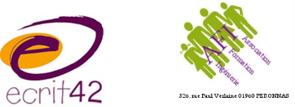 ORIENTEUR :Structure : Nom, Prénom : Fonction : Téléphone, mail @ :  PERSONNE ORIENTEE :Prénom NOM (NOM de JF éventuellement) : Adresse : Téléphone  : Date de naissance : Pays de naissance :  Date d’arrivée en France ou France métropole le cas échéant : Nationalité : Niveau de scolarisation :Primaire 	Collège  	Lycée  	Supérieur VOS ATTENTES (BESOINS, VOS OBJECTIFS…)COMMENTAIRES EVENTUELS :